РЕКЛАМАЦИОННЫЙ ЛИСТ(Заполняется клиентом)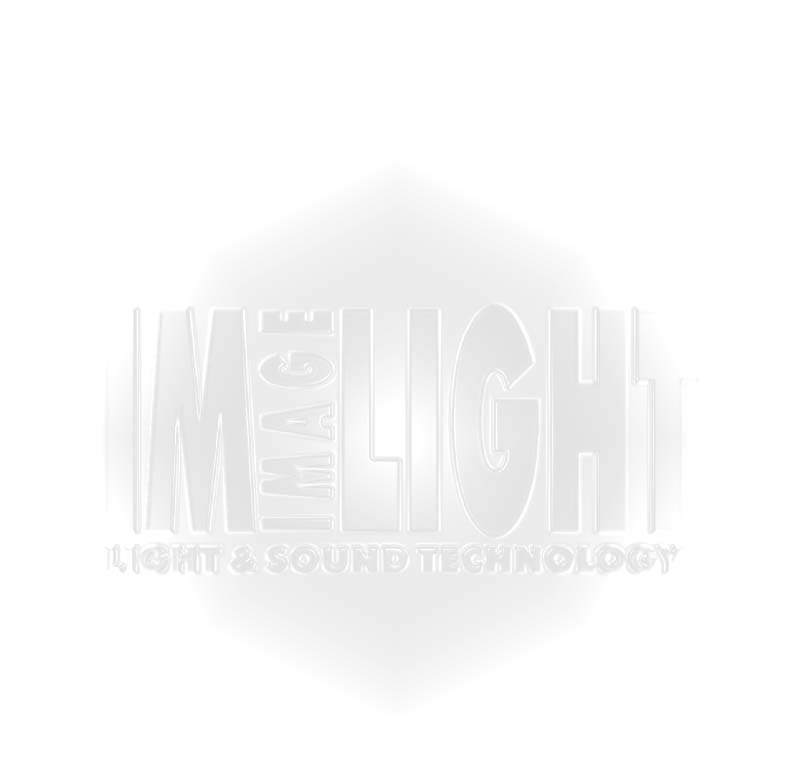 Примечание: Поля, отмеченные знаком * обязательны для заполнения !!!(Заполняется сервисной службой)АКТ ТЕХНИЧЕСКОГО ОБСЛУЖИВАНИЯ №__________от «______»_____________________201__г.1Наименование организации*2Контактное лицо *Фамилия, имя, отчество2Контактное лицо *Телефон2Контактное лицо *E-mail:3Название оборудования (торговая марка, модель )*Серийный №4Укажите предполагаемый вид обслуживания*Гарантийное обслуживаниеГарантийное обслуживание№_________________ от __________________Укажите номер и дату расходной накладной№_________________ от __________________Укажите номер и дату расходной накладной4Укажите предполагаемый вид обслуживания*Платный ремонтПлатный ремонтПлатный ремонтПлатный ремонт5Менеджер, с которым вы работаете в нашей компании *6Характер неисправности(краткое описание)*7Способ отправки оборудования из ремонта*СамовывозСамовывозСамовывозСклад Москва7Способ отправки оборудования из ремонта*Транспортная компания*:                    Укажите название транспортной компанииТранспортная компания*:                    Укажите название транспортной компанииТранспортная компания*:                    Укажите название транспортной компанииТранспортная компания*:                    Укажите название транспортной компанииТорговаямаркаНазваниеоборудования:Названиеоборудования:Названиеоборудования:Названиеоборудования:Названиеоборудования:Названиеоборудования:Названиеоборудования:Серийный номер оборудования:Серийный номер оборудования:Серийный номер оборудования:Неисправностьне включаетсяне включаетсяне включаетсяне управляетсяне управляетсянет выходного сигналанет выходного сигналаНеисправностьшум при работешум при работешум при работефон при работефон при работемехан. повреждениямехан. поврежденияНеисправностьДр. причины:Др. причины:Др. причины:Др. причины:Др. причины:Др. причины:Др. причины:Др. причины:Др. причины:Др. причины:Комплектностьсетевой шнурсетевой шнурсетевой шнурлампалампапаспортпаспортКомплектностьблок питанияблок питанияблок питанияПДУПДУупаковкаупаковкаКомплектностьПримечания:Примечания:Примечания:Примечания:Примечания:Примечания:Примечания:Примечания:Примечания:Примечания:Статус ремонтаГарантийный                          ПлатныйГарантийный                          ПлатныйГарантийный                          ПлатныйГарантийный                          ПлатныйГарантийный                          ПлатныйГарантийный                          ПлатныйГарантийный                          ПлатныйГарантийный                          ПлатныйГарантийный                          ПлатныйГарантийный                          ПлатныйПриемщикДатаДатаПодписьПодписьПодписьСведения о перемещенииЗаказ  запчастейЗаказ  запчастейВыполненные работыРаботы   выполнилДатаДатаПодписьПодписьПодпись